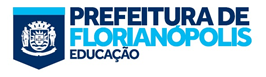 PREFEITURA MUNICIPAL DE FLORIANÓPOLISSECRETARIA MUNICIPAL DE EDUCAÇÃOJUSTIFICATIVA DE DISPENSA DE CHAMAMENTO PÚBLICO PARA CELEBRAÇÃO DE TERMO DE FOMENTO COM A “COMOSG – CONSELHO DE MORADORES DO SACO GRANDE II” – LEI 13.019/2014 C/C DECRETO MUNICIPAL 17.361/2017. Parceiro: COMOSG – CONSELHO DE MORADORES DO SACO GRANDE II, CNPJ sob o nº. 75.398.297/0001-94.Objeto: atendimento de 220 (duzentos e vinte) crianças/adolescentes na Educação Complementar do Ensino Fundamental, conforme  meta  estabelecida no Plano de Trabalho e aprovada pelas áreas afins, parte integrante deste processo. Vigência: a partir da assinatura até 31/12/2018, com vigência final até 31/12/2020 com a reapresentação anual dos planos, nova aprovação técnica e publicação em Diário Oficial das reduções ou ampliações de metas.Término: 31/12/2018, podendo ser prorrogado na forma da Lei Federal n. 13019/2014 c/c Decreto Municipal n. 17361/2017.Valor Global: Valor anual para 2018 de R$ 469.735,20 (quatrocentos e sessenta e nove mil e setecentos e trinta e cinco reais e vinte centavos), conforme cronograma físico financeiro/2018, aprovado.Assinaturas: Maurício Fernandes Pereira. Secretário Municipal de Educação e Gean Marques Loureiro, pela Secretaria Municipal de Educação/Prefeitura de Florianópolis. Acesso ao conteúdo completo:  http://www.pmf.sc.gov.br/entidades/educa/index.php?cms=departamento+de+convenios+e+projetos+especiais&menu=5 